بسمه تعالی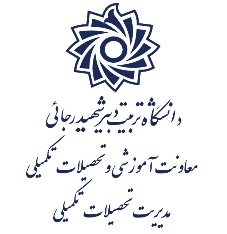 فرم ارزشیابی رسالهشاخص های ارزشیابی نام‌ و نام خانوادگی دانشجو:شماره دانشجویی:رشته‌ وگرایش: عنوان رساله:عنوان رساله:تاریخ دفاع:طبقه بندیموضوعات ارزشیابیحداکثر نمرهنمره دانشجومحصولاتهر دستگاه ساخته شدههر بسته نرم افزاری توليد شدههر عمليات ميدانی و جمع آوری داده واقعی آزمايشگاهی5/1  نمرهکيفيت علمیبررسی تاريخچه و جمع آوری اطلاعاتتجزيه و تحليل مطالبموثر بودن و جديد بودن نو آوریميزان تحقق اهداف رسالهبحث در نتايج و پيشنهادات آتیطراحی(ویژه دانشجویان معماری)10 نمرهکيفيت نگارششيوه تنظيم و ترتيب مطالب در رسالهميزان رعايت نکات دستور زبان2 نمرهکيفيت نگارشکيفيت جداول و اشکال و ساختار ظاهری رساله مطابق الگوی نگارش رساله1 نمرهکيفيت دفاع شفاهیشيوه تنظيم ، فن بيان و ارائه سميناررعايت زمانبندیکيفيت و زيبايی اسلايدها در تفهيم مطالب2 نمرهکيفيت دفاع شفاهیتوانايی پاسخگويی به سوالات2 نمره*استمرار در تحقيق(تعيين نمره توسط استاد راهنما)پيگيری ، نظم در تحقيقات و حضور فيزيکی دانشجو در طول تحصيل5/1 نمرهاصلاحات پيشنهادی:اصلاحات پيشنهادی:اصلاحات پيشنهادی:نمره داوری رساله (از 20):نمره داوری رساله (از 20):نمره داوری رساله (از 20):نام و نام خانوادگی داور: مرتبه علمی:تاريخ و امضاء: 